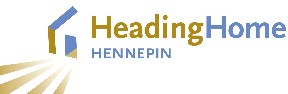 Heading Home Hennepin Executive Committee MeetingMarch 27, 2024Attendees: Cathy ten Broeke, Co-Chair Commissioner Angela Conley, Co-Chair Jacob Frey, Maria Hanratty, Ms. Jackson, John Knowland, Joe Kreisman, Stephan LeSure, Robert Lilligren, Rico Morales, Brian Paulsen, Mary Riegert-Soyring, Terri Smith, Julia Welle Ayres, Jodi Wentland, Jenn WestmorlandNon-Member Attendees:  Dominic Mitchell, Anna Sullivan, Bethany TurnwallHennepin County staff:  Mikkel Beckmen, Ian Brunzell-Looney, Laura DeRosier. Ella Eliason, Olivia Haidos, David Hewitt, Markus Klimenko, Mark Legler, Kareem Murphy, Kate Nelson, Barb Nesheim, Eric Reinhart, Danielle Werder, Erin Wixsten, Patricia ZagarosWelcome and Introductions - Commissioner ConleyApproval of minutes The minutes were approved.Brief updates on veteran and chronic homelessness	 (see PowerPoint embedded below)Danielle Werder, Hennepin County Housing Stability Olivia Haidos, Hennepin County Housing Stability State of homeless response system (see PowerPoint embedded below)	Mark Legler, Hennepin County Housing Stability‘Bridge to Shelter’ legislative proposal and responding to unsheltered homelessness (see PowerPoint embedded below)David Hewitt, Hennepin County Housing Stability  Kareem Murphy, Hennepin County Intergovernmental RelationsErin Wixsten, Hennepin County Housing StabilityStatus of family homelessness and shelter use (see PowerPoint embedded below)	Danielle Werder, Hennepin County Housing Stability  Continuum of Care notifications (see PowerPoint embedded below)					David Hewitt, Hennepin County Housing Stability AdjournThe meeting was adjourned.